        Приложение 1 к постановлению администрации    города Мурманска          от           №Карта-схема границ прилегающей территории  № 201. Местоположение прилегающей территории (адресные ориентиры)г. Мурманск, Октябрьский административный округ, ул. Академика Книповича, 
дом № 17.2. Кадастровый номер объекта (при наличии), по отношению к которому устанавливается прилегающая территория 51:20:0002101:38.3. Площадь прилегающей территории: 108 кв. м.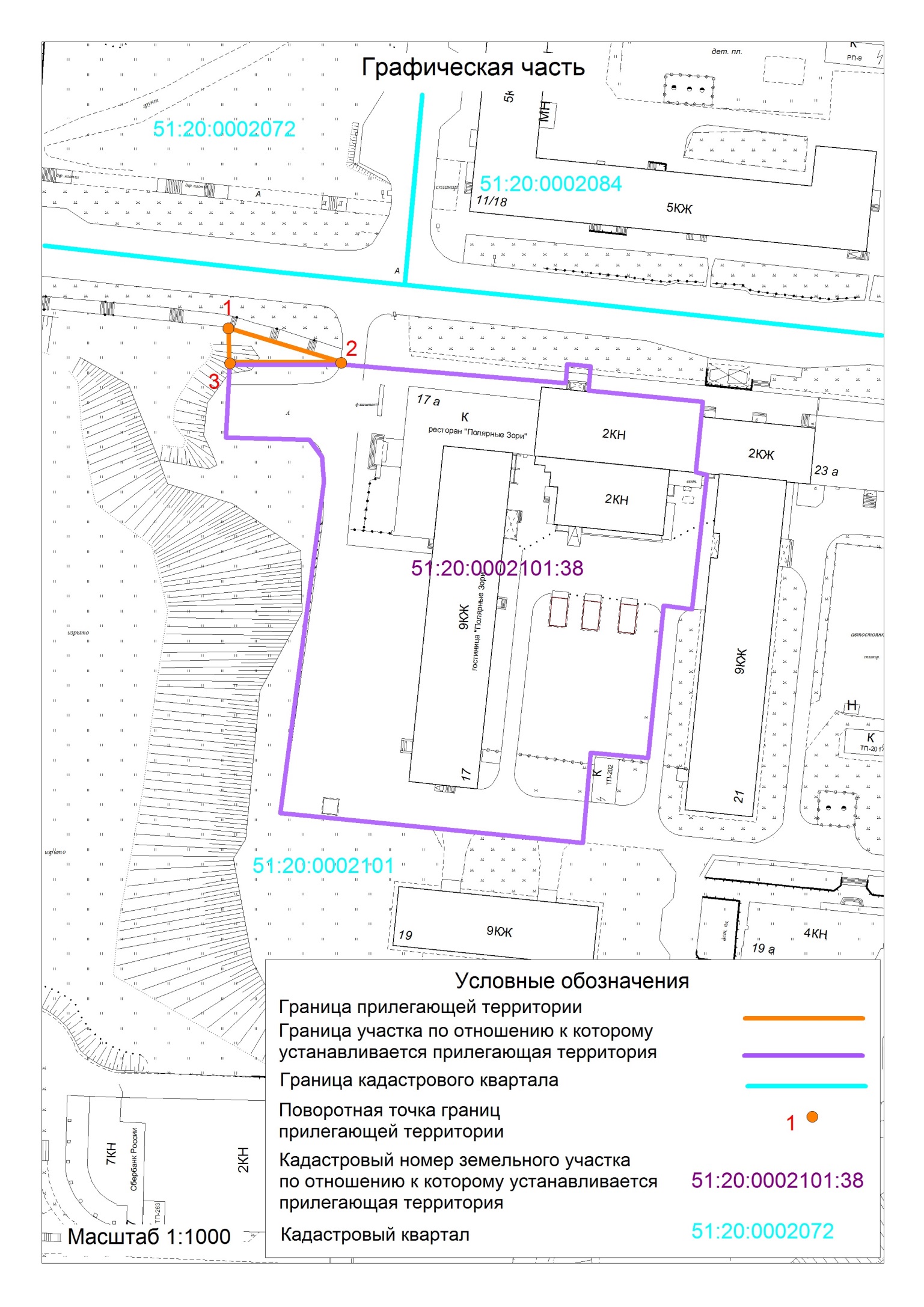 